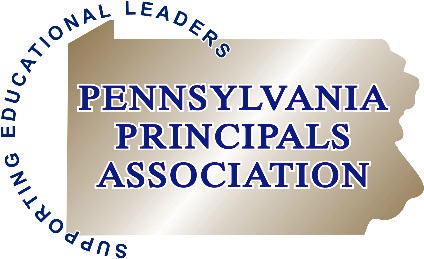           PENNSYLVANIA PRINCIPALS   ASSOCIATION2023 CANDIDATE APPLICATION FOR ELECTED OFFICE- PRESIDENT-ELECT (MUST BE ELEMENTARY)Please type or print informationFull Name (Including M.I.)__________________________________________________Date _________________Position You Are Seeking ______________________________________   Elem. ___X___  or  Sec._______If for a Regional Rep. Position, Indicate Your Region ___________________   Number _______________	(East, Central or West)	(1, 2, 3 or 4)An internal office verification process will occur to confirm all qualifications are being met and you will be notified prior to the creation of a slate of candidates.School Name  _________________________________   School District ____________________________School Address  _________________________________________________________________________Present School Position  ________________________________   School Phone (____)_________________E-mail Address  _________________________________________  Fax (____)_______________________Home Address  __________________________________________________________________________Home Phone (____)_________________Are You a PA Principals Association Member?   Yes ____  No ____   Number of Yrs. of Membership _____No. of PA Principals Association Conferences Attended  _________SUPERINTENDENT’S ENDORSEMENT_____________________________________________________________________________________Superintendent’s Signature						DateCANDIDATE’S SIGNATURE_____________________________________________________________________________________Candidate’s Signature							 DateDeadline for Candidate Form to be received in the PA Principals Assoc. office by February 17, 2023.NAME  _______________________________________________________________________________Each candidate will be allowed up to 18 lines of information printed in the “background” portion of the electronic ballot.  Please complete this form as you wish to have the information appear in print.EDUCATIONAL BACKGROUND	School Attended	Degree or Major	____________________________	___________________________	____________________________	___________________________	____________________________	___________________________	____________________________	___________________________	____________________________	___________________________PROFESSIONAL EXPERIENCE                Dates of Service & School Name/District	    Professional Position	____________________________	___________________________	____________________________	___________________________	____________________________	___________________________	____________________________	___________________________	____________________________	___________________________PA PRINCIPALS ACTIVITIES	Dates of Service	Professional ActivityNAESP OR NASSP ACTIVITIES	____________________________	___________________________	____________________________	___________________________	____________________________	___________________________	____________________________	___________________________	____________________________	___________________________OTHER EDUCATIONAL	Dates of Service	Professional ActivityACTIVITIES	____________________________	___________________________	____________________________	___________________________	____________________________	___________________________	____________________________	___________________________	____________________________	___________________________2/22